POEMA A DOS VOCESUtilizando lo que sabes sobre la Guerra Civil, crea un poema a dos voces utilizando las voces de personas que no están tradicionalmente representadas en los debates históricos, como las mujeres, los inmigrantes, los afroamericanos (libres o esclavizados) o los indios americanos.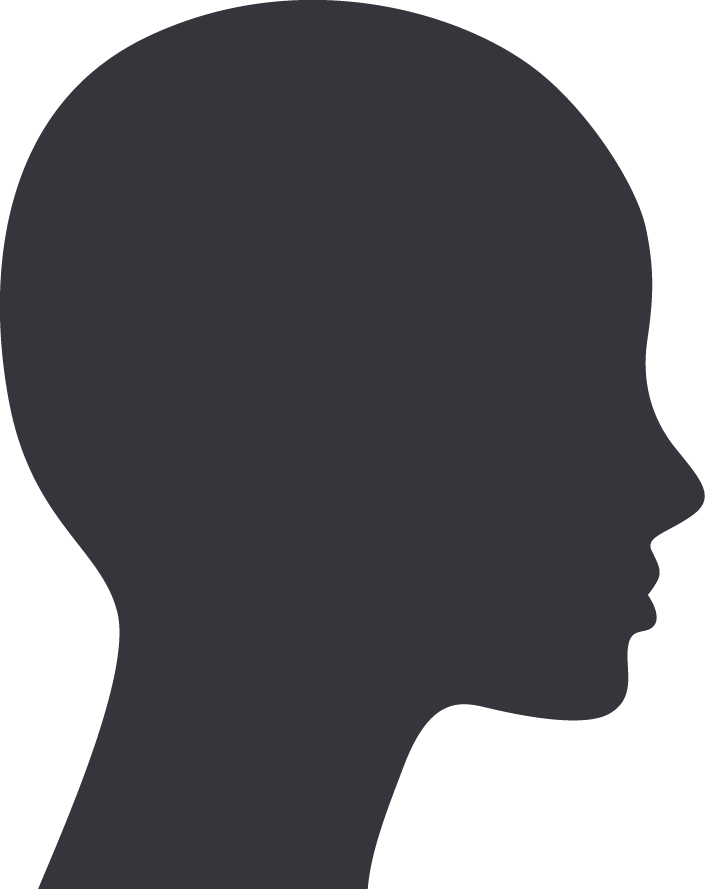 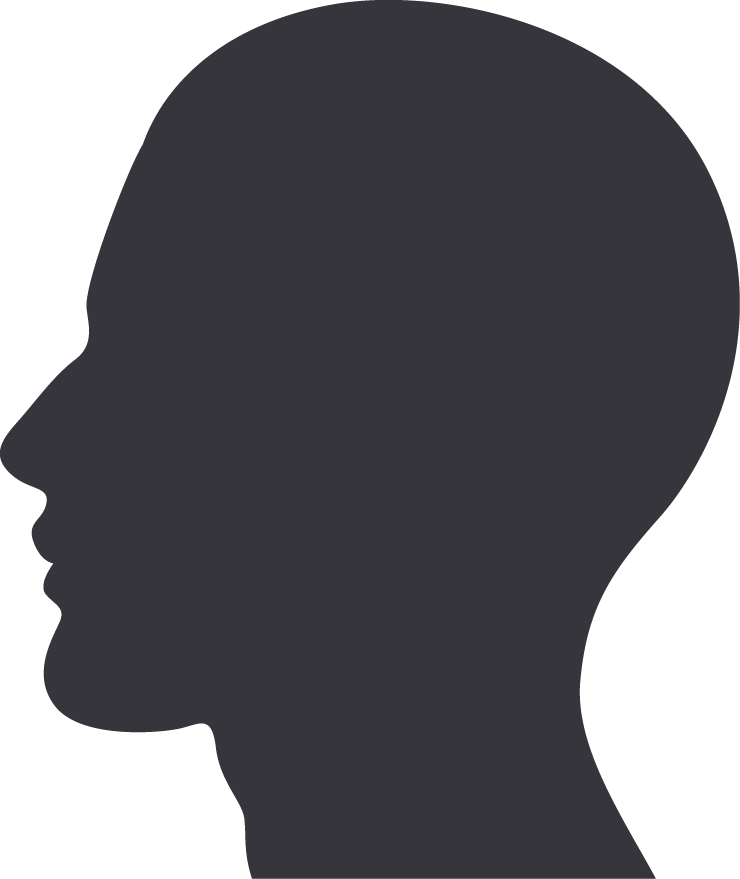 